               ҠАРАР                                                                                            ПОСТАНОВЛЕНИЕ                                           «11»  февраль 2022 й.                               №13 /1                         «11 » февраля 2022 г.О признании утратившим силу   постановления администрации № 21  от 08 апреля 2013  года  «Об утверждении Административного регламента по предоставлению муниципальной услуги « Осуществление муниципального земельного контроля»        В соответствии  Федерального закона от 31 июля 2020 года №248-ФЗ «О государственном контроле (надзоре) и муниципальном контроле в Российской Федерации»,  Конституцией  Республики Башкортостан, Законом Республики Башкортсотан  от 18 марта 2005 года  № 162-з «О местном самоуправлении в Республике Башкортостан» .   в целях приведения в соответствие действующему законодательству, согласно экспертного заключения Госкомитета Республики Башкортостан по делам юстиции НГР RU 03077909201300015 от 25.01.2022 ,  администрация сельского поселения Абдрашитовский  сельсовет муниципального района Альшеевский район Республики Башкортостан    п о с т а н о в л я е т:Отменить  постановление № 21    от 08  апреля 2013 года  «Об утверждении Административного регламента по предоставлению муниципальной услуги « Осуществление муниципального земельного контроля»   Обнародовать данное постановление в установленном порядке и  разместить на официальном сайте администрации сельского поселения Абдрашитовский  сельсовет муниципального района Альшеевский район Республики Башкортостан.3.  Постановление вступает в силу со дня подписания.4.  Контроль за исполнением настоящего постановления возлагаю на себя.Глава  сельского поселения      		                                  З.Я.ДунинаБАШКОРТОСТАН РЕСПУБЛИКАҺЫӘЛШӘЙ РАЙОНЫМУНИЦИПАЛЬ РАЙОНЫНЫҢ ӘБДРӘШИТ АУЫЛ СОВЕТЫАУЫЛ БИЛӘМӘҺЕХАКИМИӘТЕ(БАШКОРТОСТАН РЕСПУБЛИКАҺЫӘЛШӘЙ РАЙОНЫӘБДРӘШИТ АУЫЛ СОВЕТЫ)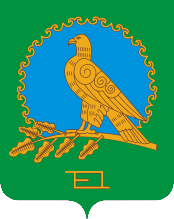           АДМИНИСТРАЦИЯСЕЛЬСКОГО ПОСЕЛЕНИЯАБДРАШИТОСКИЙ СЕЛЬСОВЕТМУНИЦИПАЛЬНОГО РАЙОНААЛЬШЕЕВСКИЙ РАЙОНРЕСПУБЛИКИ БАШКОРТОСТАН(АБДРАШИТОСКИЙ  СЕЛЬСОВЕТАЛЬШЕЕВСКОГО  РАЙОНАРЕСПУБЛИКИ БАШКОРТОСТАН)